Principles of effective tracking and monitoring  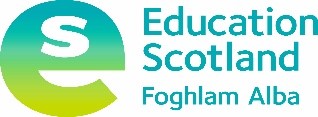 "A robust tracking system together with effective interventions ensures continuous progress for learners across the curriculum" How good is our school fourth edition (HGIOS4)These principles of effective tracking and monitoring support:consistency in the tracking of learner progressthe development of reliable and robust data setsthe identification of improvement priorities within establishments and across a local authorityThese materials should be used alongside professional learning on effective use of data.This resource is intended to be used by local authority officers, senior leaders and practitioners in schools.There are four main principles that underpin a coherent approach to tracking and monitoring learner achievement, progress and attainment.Systems: this is the digital system or dashboard that is used for entering, filtering and displaying your data. Digital systems are used to capture/record, filter and display dataProcesses: these include arrangements for when you collect the data and how this is regularly analysed to inform improvement. Assessment:  provides a range of evidence to demonstrate progression in learning.Moderation: processes are in place to support the development of shared, reliable and valid decisions  on learner progress.This guidance focusses on ‘systems’ and ‘processes’. However, as outlined above, these are two aspects of effective tracking and monitoring. Understanding the data and using this effectively will lead to improved outcomes for learners.Systems for tracking and monitoring should:improve outcomes for learnersenable practitioners and senior leaders to input and  analyse real time dataprovide understanding of the local contextprovide an overview of individual learner progressidentify which supports or interventions may be requiredenable effective planning for improvement in learning and teachingsupport professional dialogue and reflection on effective pedagogysupport high-level reporting at significant points across the year, including points of transitionallow filtering and intersecting of data sets to identify trends and patternssupport identification of areas for improvement and targeting of resourcessupport identification of learning and wider achievement gapstrack the progress of individual learners, cohorts and year groups over time, from age 2 to 18 track the progress of all learners against local and national benchmarksbe supported by professional learning on using and understanding the systemstrack the progress of learners within levels, including those who may not make progress in line with national expectations e.g. learners with complex additional support needsallow data to be entered easily, including by practitioners in relation to learner progressSystems will only improve outcomes for learners when accompanied by effective processes. These should include:learner involvement in planning and evaluating their learning and setting next stepsarrangements for data to be entered into the system at regular intervals throughout the year (a minimum of three times is suggested)tracking and monitoring conversations with practitioners and learnersrobust data being entered into the system and identification of next steps that are focused on learnersregular analysis of data, identification of trends and next steps, including targeted interventionsdata analysis  used to inform planning, next steps and progress at  classroom level, school level and local authority leveluse of the data analysis to inform conversations with and reporting to parents  in relation to their child or young person’s progress, achievements and next stepsrobust quality assurance calendars which include arrangements for analysis of data, tracking and monitoring conversations, moderation, assessment at both local authority and school levelusing a range of well-considered and carefully planned approaches to assessment and moderationaccess to high-quality professional learning which increases skills and builds confidence in tracking, monitoring and using data to plan next steps for learnershigh quality conversations focused on improvement – between local authority officers and schools, within schools and between practitionersprovision of guidance and professional learning that supports consistent understanding of descriptors for progress and for achievement that covers both national expectations and progress towards individual targetssupport high-quality transitions at all levels - conversations and passing of informationprovide a framework that supports consistent understanding of national and local guidance and policy